Εκπαιδευτικό Πρόγραμμα2018 – 2019ΑΝΑΚΟΙΝΩΣΗΔΕΥΤΕΡΑ 10 ΔΕΚΕΜΒΡΙΟΥ 2018ΑΜΦΙΘΕΑΤΡΟ ΝΟΣΟΚΟΜΕΙΟΥ19.00 – 21.00	         «Διαχείριση υγρών, ηλεκτρολυτών και διαταραχών οξεοβασικής ισορροπίας στο χειρουργικό ασθενή»Συντονιστής Στυλιανός ΓερμανόςΕπιμελητής Α΄ ΕΣΥ ΧειρουργικήςΧειρουργική Κλινική Πανεπιστημίου Πατρών, ΠΓΝΠΟμιλητές:	Ειδικευόμενοι ιατροί Χειρουργικής ΚλινικήςΜετεκπαιδευτικά μαθήματαΒιβλιογραφική ενημέρωση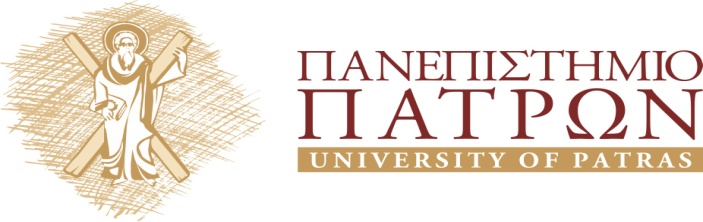        ΙΑΤΡΙΚΟ ΤΜΗΜΑ      ΧΕΙΡΟΥΡΓΙΚΗ ΚΛΙΝΙΚΗ        Διευθυντής: Αν. Καθηγητής Κ. Παναγόπουλος